18 октября в 1 классе «Б» состоялся праздник                        «Посвящение в ученики»Ребята показали, что они уже настоящие ученики школы №22Школа! Самый лучший друг, Второй наш дом родной!Здесь постигаем курс наукМы дружною семьёй.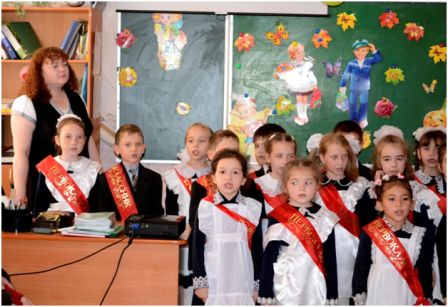 Был  вчера ещё просто ребёнкомНичего не поделаешь тут.Называли меня дошколёнком,А теперь первоклашкой зовут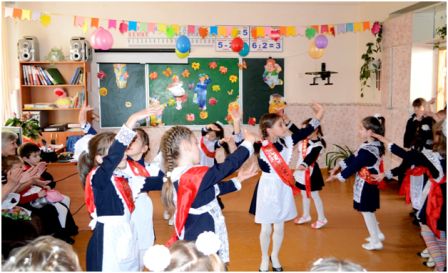 В школу мы пришлиШкола, нас встречай. Поскорей вручайВсем нам буквари.Целых 11 летТеперь будем мыВместе все взрослеть.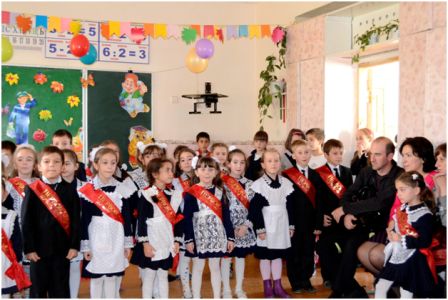 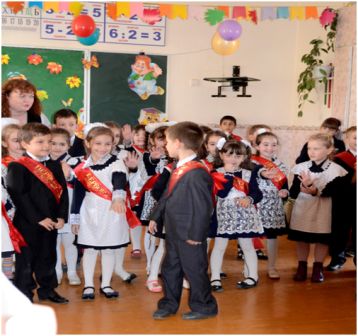                Вот два месяца прошли,                         Нет, в школе лучше, чем в саду!               Мы теперь не малыши.                         Я в школу с радостью иду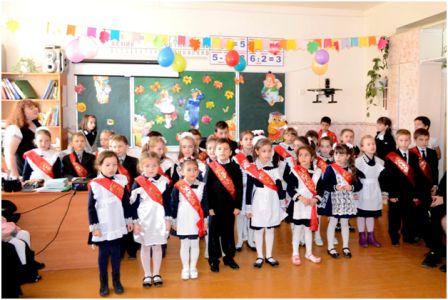 Мы, ребята - семилетки,Любим бегать и играть.А учиться обещаемНа «4» и на «5».